Nastavna jedinica 6.3. KAKO VANJSKI PROCESI MIJENJAJU RELJEF1. pročitaj tekst u udžbeniku istog naslova2. pomoću ovog dokumenta riješi svoju radnu bilježnicu, pročitaj zadatak u radnoj bilježnici i odaberi točan odgovor. Pažljivo, točno i uredno jer slijedi geo-kviz u kojem će koristiti svoju zadaću kako alat za ocjenu 5!ZADATAKOVDJE SE NALAZE ODGOVORI NA PITANJA I ZADATKE U RADNOJ BILJEŽNICI, ALI NE PRATE REDOSLIJED PITANJA U RADNOJ BILJEŽNICI – IZMIJEŠANI SU! ISKORISTI SVE ODGOVORE I NA OVAJ NAČIN RIJEŠI ZADATAK! SRETNO!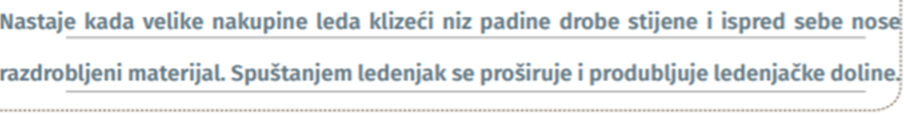 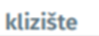 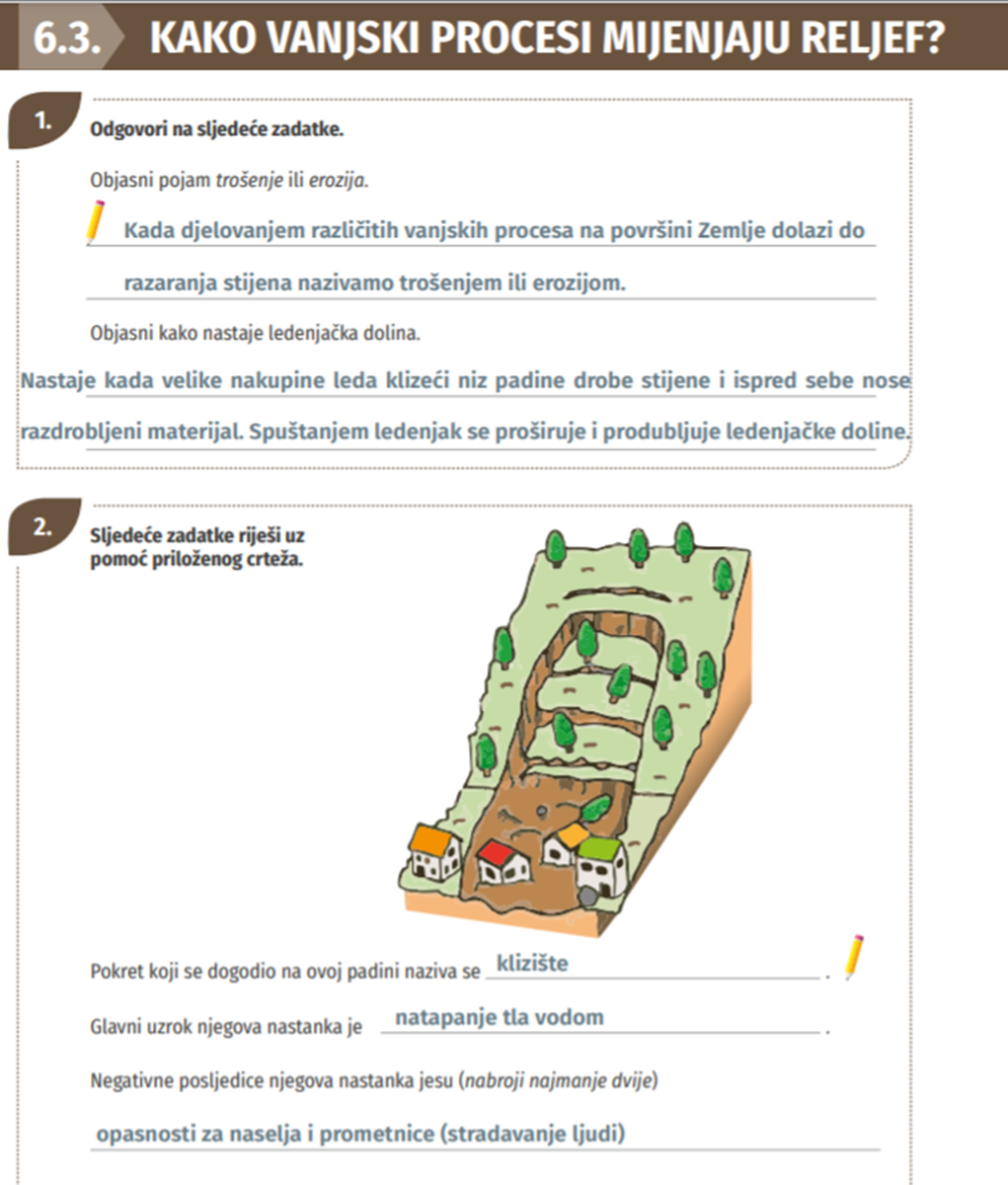 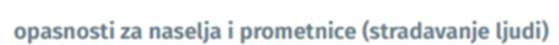 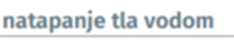 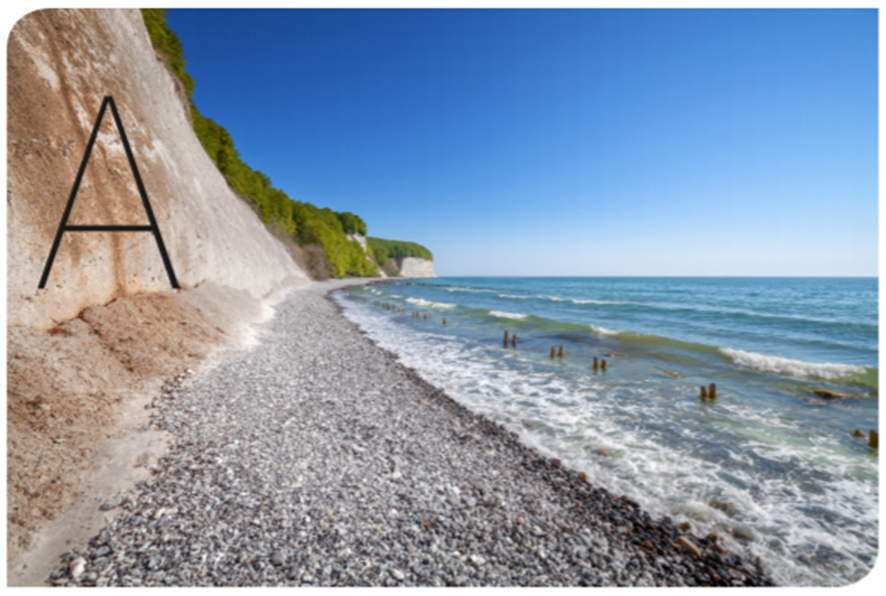 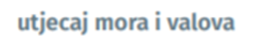 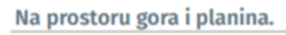 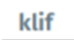 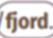 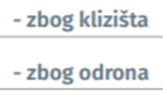 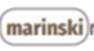 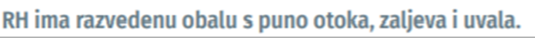 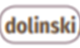 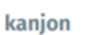 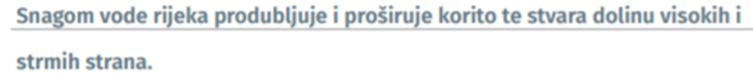 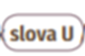 